 Fire Risk Assessments for use at Open Air Events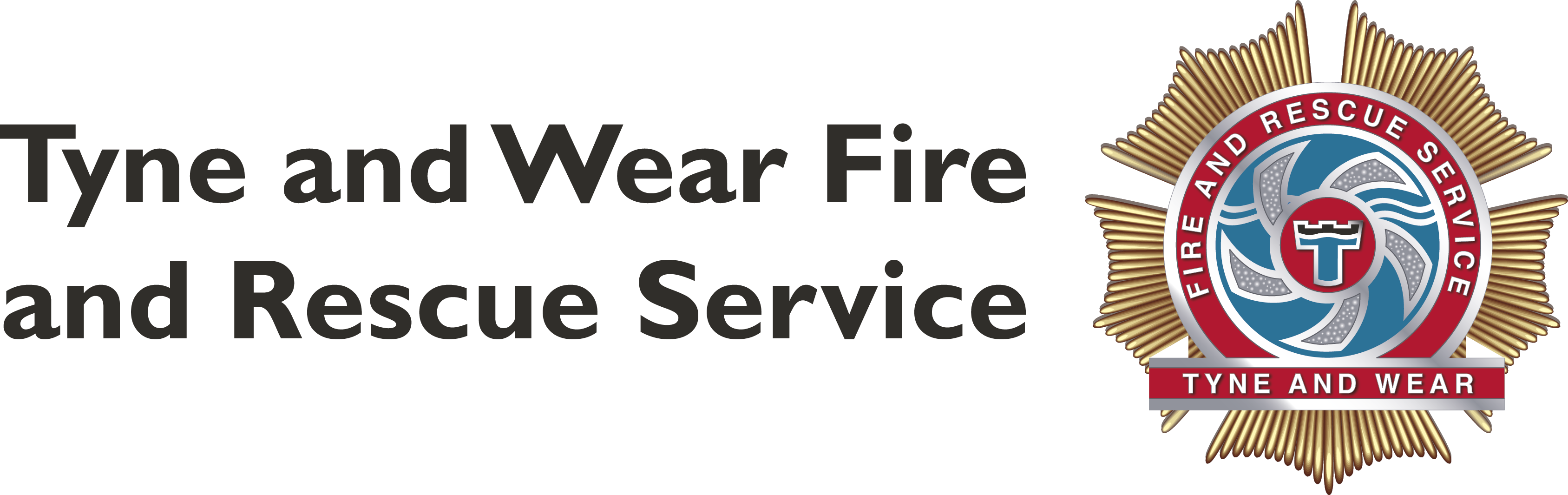 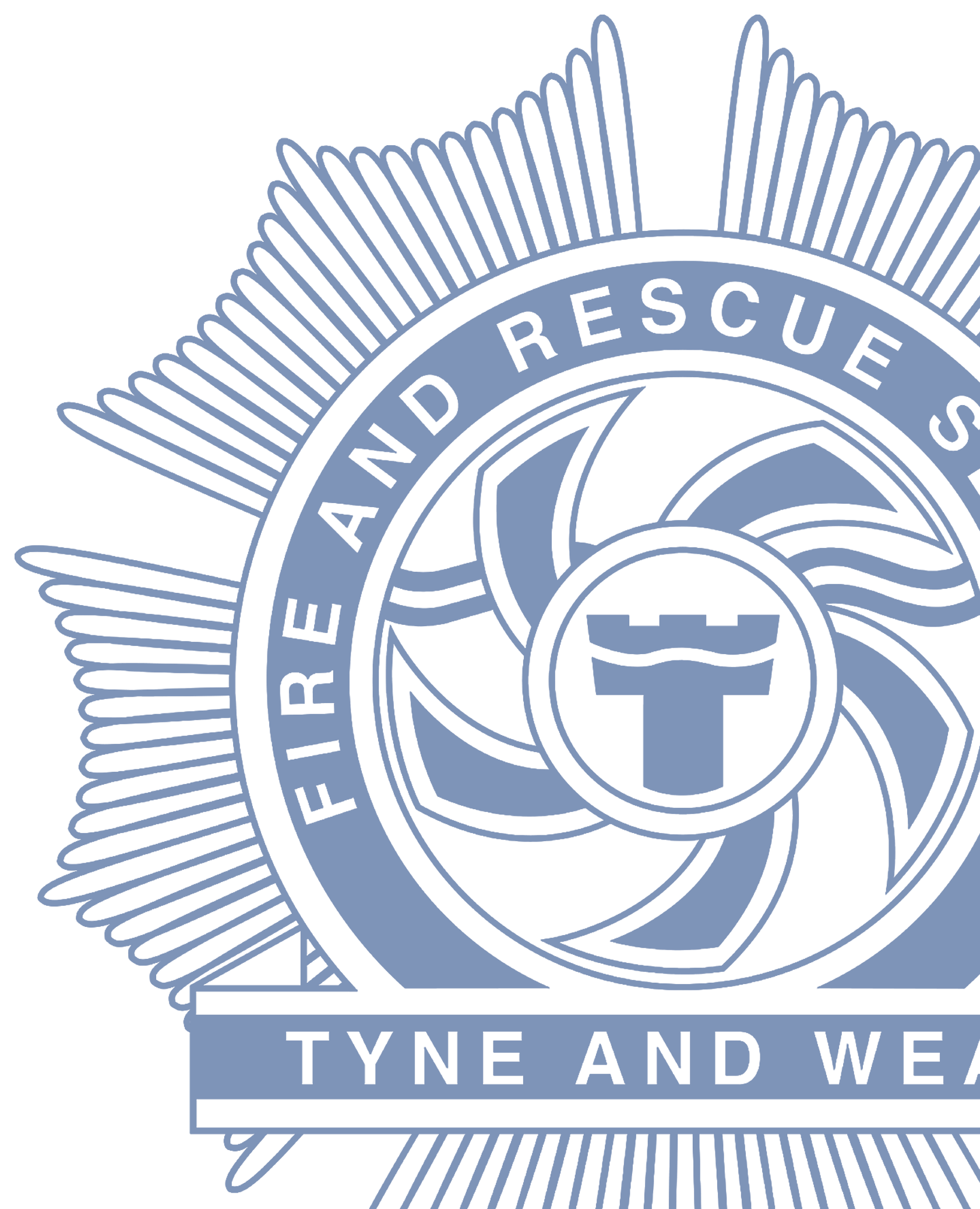 Fire Risk Assessment Food ConcessionsFire Risk Assessment Food ConcessionsFire Risk Assessment Food ConcessionsFire Risk Assessment Food ConcessionsFire Risk Assessment Food ConcessionsName of Unit/Stall:Name of Unit/Stall:Name of Unit/Stall:Name of Unit/Stall:Name of Unit/Stall:Contact number on site: Contact number on site: Contact number on site: Contact number on site: Contact number on site: Location on site: Location on site: Location on site: Location on site: Location on site: In order to comply with relevant fire safety legislation you MUST complete a Fire Risk Assessment of your stall or unit.The Risk Assessment needs to identify the fire hazards and persons at risk, you must endeavor to remove or reduce these risks and protect people from fire.In order to comply with relevant fire safety legislation you MUST complete a Fire Risk Assessment of your stall or unit.The Risk Assessment needs to identify the fire hazards and persons at risk, you must endeavor to remove or reduce these risks and protect people from fire.In order to comply with relevant fire safety legislation you MUST complete a Fire Risk Assessment of your stall or unit.The Risk Assessment needs to identify the fire hazards and persons at risk, you must endeavor to remove or reduce these risks and protect people from fire.In order to comply with relevant fire safety legislation you MUST complete a Fire Risk Assessment of your stall or unit.The Risk Assessment needs to identify the fire hazards and persons at risk, you must endeavor to remove or reduce these risks and protect people from fire.In order to comply with relevant fire safety legislation you MUST complete a Fire Risk Assessment of your stall or unit.The Risk Assessment needs to identify the fire hazards and persons at risk, you must endeavor to remove or reduce these risks and protect people from fire.Failure to comply with this requirement will result in you being removed from the site.You must be able to answer YES to the following questions.Failure to comply with this requirement will result in you being removed from the site.You must be able to answer YES to the following questions.Failure to comply with this requirement will result in you being removed from the site.You must be able to answer YES to the following questions.Failure to comply with this requirement will result in you being removed from the site.You must be able to answer YES to the following questions.Failure to comply with this requirement will result in you being removed from the site.You must be able to answer YES to the following questions.This signed and completed form must be maintained available for inspection by the Fire & Rescue Service / Event Organiser / Council Officers at all times.This signed and completed form must be maintained available for inspection by the Fire & Rescue Service / Event Organiser / Council Officers at all times.This signed and completed form must be maintained available for inspection by the Fire & Rescue Service / Event Organiser / Council Officers at all times.This signed and completed form must be maintained available for inspection by the Fire & Rescue Service / Event Organiser / Council Officers at all times.This signed and completed form must be maintained available for inspection by the Fire & Rescue Service / Event Organiser / Council Officers at all times.You must undertake a Fire Risk Assessment for your unit, which must be suitable for the circumstances.You do not need to use this form, and may use another method if you wish, however, this form is considered to be suitable for most standard food units where customers do not enter the unitYou must undertake a Fire Risk Assessment for your unit, which must be suitable for the circumstances.You do not need to use this form, and may use another method if you wish, however, this form is considered to be suitable for most standard food units where customers do not enter the unitYou must undertake a Fire Risk Assessment for your unit, which must be suitable for the circumstances.You do not need to use this form, and may use another method if you wish, however, this form is considered to be suitable for most standard food units where customers do not enter the unitYou must undertake a Fire Risk Assessment for your unit, which must be suitable for the circumstances.You do not need to use this form, and may use another method if you wish, however, this form is considered to be suitable for most standard food units where customers do not enter the unitYou must undertake a Fire Risk Assessment for your unit, which must be suitable for the circumstances.You do not need to use this form, and may use another method if you wish, however, this form is considered to be suitable for most standard food units where customers do not enter the unitDo you have an inspection / gas safety certificate for the appliances and pipe work (copy to be available for inspection) and are all hose connections made with “crimped” fastenings?Do you have an inspection / gas safety certificate for the appliances and pipe work (copy to be available for inspection) and are all hose connections made with “crimped” fastenings?Yes NoAre cooking appliances fixed securely on a firm non-combustible heat insulating base and surrounded by shields of similar material on three sides?Are cooking appliances fixed securely on a firm non-combustible heat insulating base and surrounded by shields of similar material on three sides?YesNoDo the shields provide an adequate and effective barrier of at least 600 mm between the heat source and any combustible material?Do the shields provide an adequate and effective barrier of at least 600 mm between the heat source and any combustible material?YesNoHave you ensured that no combustible materials can be blown against, or fall onto the apparatus?Have you ensured that no combustible materials can be blown against, or fall onto the apparatus?YesNoAre the LPG cylinders kept outside, or within a specific ventilated unit, secured in the upright position and out of the reach of the general public?Are the LPG cylinders kept outside, or within a specific ventilated unit, secured in the upright position and out of the reach of the general public?YesNoDo you ensure that only those cylinders in use are kept at your unit/stall?(Spares should be kept to a minimum and in line with any specific conditions for the event)Do you ensure that only those cylinders in use are kept at your unit/stall?(Spares should be kept to a minimum and in line with any specific conditions for the event)YesNoAre the gas cylinders readily accessible to enable easy isolation in case of an emergency?Are the gas cylinders readily accessible to enable easy isolation in case of an emergency?YesNoAre the cylinders located away from entrances, emergency exits and circulation areas?Are the cylinders located away from entrances, emergency exits and circulation areas?YesNoDo you ensure that gas supplied is isolated at the cylinder, as well as the appliance when the apparatus is not in use and appliances are fitted with full flame safety devices on all burners that are not readily visible?Do you ensure that gas supplied is isolated at the cylinder, as well as the appliance when the apparatus is not in use and appliances are fitted with full flame safety devices on all burners that are not readily visible?YesNoDo you ensure replacement cylinders are fitted in the open air away from the sources of ignition?Do you ensure replacement cylinders are fitted in the open air away from the sources of ignition?YesNoIs a member of staff, appropriately trained in the safe use of LPG, present in the unit at all times?Is a member of staff, appropriately trained in the safe use of LPG, present in the unit at all times?YesNoAre the structure, roofing, walls and fittings of your stall or unit flame retardant?(Certificates of compliance will normally be required)Are the structure, roofing, walls and fittings of your stall or unit flame retardant?(Certificates of compliance will normally be required)YesNoWhere necessary, are there sufficient directional signs indicating the appropriate escape route and do they comply with current regulations?Where necessary, are there sufficient directional signs indicating the appropriate escape route and do they comply with current regulations?YesNoAre the exits maintained available, unobstructed, and unlocked at all times the unit is in use?Are the exits maintained available, unobstructed, and unlocked at all times the unit is in use?YesNoIf you intend to trade during the hours of darkness, do you have sufficient lighting inside and outside your unit?If you intend to trade during the hours of darkness, do you have sufficient lighting inside and outside your unit?YesNoIf the normal lighting failed would the occupants be able to make a safe exit?(Consider back up lighting)If the normal lighting failed would the occupants be able to make a safe exit?(Consider back up lighting)YesNoDo you have an adequate number of fire extinguishers/fire blankets available in prominent positions and easily available for use?Do you have an adequate number of fire extinguishers/fire blankets available in prominent positions and easily available for use?YesNoHas the fire-fighting equipment been tested within the last 12 months?Note: a certificate of compliance will normally be requiredHas the fire-fighting equipment been tested within the last 12 months?Note: a certificate of compliance will normally be requiredYesNoHave your staff been instructed on how to operate the fire-fighting equipment provided?Have your staff been instructed on how to operate the fire-fighting equipment provided?YesNoHave your staff been made aware of what to do should an incident occur, how to raise the alarm, evacuate the unit and the exit locations?Have your staff been made aware of what to do should an incident occur, how to raise the alarm, evacuate the unit and the exit locations?YesNoAre you aware that petrol generators are not permitted on site?Are you aware that petrol generators are not permitted on site?YesNoHave you identified all ignition sources and ensured that they are kept away from combustible materials?Have you identified all ignition sources and ensured that they are kept away from combustible materials?YesNoHave you identified combustible materials that could promote fire spread beyond the point of ignition such as paper/cardboard, bottled LPG, etc. and reduced the risk of them being involved in an incident?Have you identified combustible materials that could promote fire spread beyond the point of ignition such as paper/cardboard, bottled LPG, etc. and reduced the risk of them being involved in an incident?YesNoDo you have sufficient refuse bins, and do you ensure that all refuse is disposed of correctly, out of reach of the public?Do you have sufficient refuse bins, and do you ensure that all refuse is disposed of correctly, out of reach of the public?YesNoIf any staff sleep in the stall is there a working smoke detector and a clear exit route at night? Note: Persons should not be allowed to sleep within a high risk area and some Authorities and events do NOT allow any sleeping within unitsIf any staff sleep in the stall is there a working smoke detector and a clear exit route at night? Note: Persons should not be allowed to sleep within a high risk area and some Authorities and events do NOT allow any sleeping within unitsYesNoIf the answer to any of the above question is “No”Please detail the actions you have taken to remedy the situation.If the answer to any of the above question is “No”Please detail the actions you have taken to remedy the situation.If the answer to any of the above question is “No”Please detail the actions you have taken to remedy the situation.If the answer to any of the above question is “No”Please detail the actions you have taken to remedy the situation.If the answer to any of the above question is “No”Please detail the actions you have taken to remedy the situation.Stallholder/Responsible Person: Stallholder/Responsible Person: Stallholder/Responsible Person: Stallholder/Responsible Person: Stallholder/Responsible Person: Signature:Signature:Date:Date:Date:Print name:Print name:Designation:Designation:Designation:Company:Company:Company:Company:Company:PLEASE NOTEThis document does not preclude you from possible prosecution or removal from the site by the organisers should a subsequent inspection reveal unsatisfactory standardsPLEASE NOTEThis document does not preclude you from possible prosecution or removal from the site by the organisers should a subsequent inspection reveal unsatisfactory standardsPLEASE NOTEThis document does not preclude you from possible prosecution or removal from the site by the organisers should a subsequent inspection reveal unsatisfactory standardsPLEASE NOTEThis document does not preclude you from possible prosecution or removal from the site by the organisers should a subsequent inspection reveal unsatisfactory standardsPLEASE NOTEThis document does not preclude you from possible prosecution or removal from the site by the organisers should a subsequent inspection reveal unsatisfactory standardsFire Risk AssessmentTraders and Market StallsFire Risk AssessmentTraders and Market StallsFire Risk AssessmentTraders and Market StallsFire Risk AssessmentTraders and Market StallsFire Risk AssessmentTraders and Market StallsName of Unit/Stall:Name of Unit/Stall:Name of Unit/Stall:Name of Unit/Stall:Name of Unit/Stall:Contact number on site: Contact number on site: Contact number on site: Contact number on site: Contact number on site: Location on site: Location on site: Location on site: Location on site: Location on site: In order to comply with relevant fire safety legislation you MUST complete a Fire Risk Assessment of your stall or unit.The Risk Assessment needs to identify the fire hazards and persons at risk, you must endeavor to remove or reduce these risks and protect people from fire.In order to comply with relevant fire safety legislation you MUST complete a Fire Risk Assessment of your stall or unit.The Risk Assessment needs to identify the fire hazards and persons at risk, you must endeavor to remove or reduce these risks and protect people from fire.In order to comply with relevant fire safety legislation you MUST complete a Fire Risk Assessment of your stall or unit.The Risk Assessment needs to identify the fire hazards and persons at risk, you must endeavor to remove or reduce these risks and protect people from fire.In order to comply with relevant fire safety legislation you MUST complete a Fire Risk Assessment of your stall or unit.The Risk Assessment needs to identify the fire hazards and persons at risk, you must endeavor to remove or reduce these risks and protect people from fire.In order to comply with relevant fire safety legislation you MUST complete a Fire Risk Assessment of your stall or unit.The Risk Assessment needs to identify the fire hazards and persons at risk, you must endeavor to remove or reduce these risks and protect people from fire.Failure to comply with this requirement will result in you being removed from the site.You must be able to answer YES to the following questions.Failure to comply with this requirement will result in you being removed from the site.You must be able to answer YES to the following questions.Failure to comply with this requirement will result in you being removed from the site.You must be able to answer YES to the following questions.Failure to comply with this requirement will result in you being removed from the site.You must be able to answer YES to the following questions.Failure to comply with this requirement will result in you being removed from the site.You must be able to answer YES to the following questions.This signed and completed form must be maintained available for inspection by the Fire & Rescue Service / Event Organiser / Council Officers at all times.This signed and completed form must be maintained available for inspection by the Fire & Rescue Service / Event Organiser / Council Officers at all times.This signed and completed form must be maintained available for inspection by the Fire & Rescue Service / Event Organiser / Council Officers at all times.This signed and completed form must be maintained available for inspection by the Fire & Rescue Service / Event Organiser / Council Officers at all times.This signed and completed form must be maintained available for inspection by the Fire & Rescue Service / Event Organiser / Council Officers at all times.You must undertake a Fire Risk Assessment for your unit, which must be suitable for the circumstances.You do not need to use this form, and may use another method if you wish, however, this form is considered to be suitable for most standard food units where customers do not enter the unitYou must undertake a Fire Risk Assessment for your unit, which must be suitable for the circumstances.You do not need to use this form, and may use another method if you wish, however, this form is considered to be suitable for most standard food units where customers do not enter the unitYou must undertake a Fire Risk Assessment for your unit, which must be suitable for the circumstances.You do not need to use this form, and may use another method if you wish, however, this form is considered to be suitable for most standard food units where customers do not enter the unitYou must undertake a Fire Risk Assessment for your unit, which must be suitable for the circumstances.You do not need to use this form, and may use another method if you wish, however, this form is considered to be suitable for most standard food units where customers do not enter the unitYou must undertake a Fire Risk Assessment for your unit, which must be suitable for the circumstances.You do not need to use this form, and may use another method if you wish, however, this form is considered to be suitable for most standard food units where customers do not enter the unitAre adequate exits provided for the numbers of persons within the unit or stall?(Are your staff and customers able to evacuate easily if the normal exit is blocked?)Are adequate exits provided for the numbers of persons within the unit or stall?(Are your staff and customers able to evacuate easily if the normal exit is blocked?)Yes NoWhere necessary, are there sufficient directional signs indicating the appropriate escape route and do they comply with current regulations?Where necessary, are there sufficient directional signs indicating the appropriate escape route and do they comply with current regulations?YesNoAre the exits maintained available, unobstructed, and unlocked at all times the premises are in use?Are the exits maintained available, unobstructed, and unlocked at all times the premises are in use?YesNoIf the normal lighting failed would the occupants be able to make a safe exit?(Consider back up lighting)If the normal lighting failed would the occupants be able to make a safe exit?(Consider back up lighting)YesNoDo you have an adequate number of fire extinguishers/fire blankets available in prominent positions and easily available for use?Do you have an adequate number of fire extinguishers/fire blankets available in prominent positions and easily available for use?YesNoHas the fire-fighting equipment been tested within the last 12 months?Note: a certificate of compliance will normally be requiredHas the fire-fighting equipment been tested within the last 12 months?Note: a certificate of compliance will normally be requiredYesNoHave your staff been instructed on how to operate the fire-fighting equipment provided?Have your staff been instructed on how to operate the fire-fighting equipment provided?YesNoHave your staff been made aware of what to do should an incident occur, how to raise the alarm, evacuate the unit, and the exit locations?Have your staff been made aware of what to do should an incident occur, how to raise the alarm, evacuate the unit, and the exit locations?YesNoHave you identified combustible materials that could promote fire spread beyond the point of ignition such as paper/cardboard, bottled LPG etc and reduced the risk of them being involved in an incident?Have you identified combustible materials that could promote fire spread beyond the point of ignition such as paper/cardboard, bottled LPG etc and reduced the risk of them being involved in an incident?YesNoHave you identified all ignition sources and ensured that they are kept away from all flammable materials?Have you identified all ignition sources and ensured that they are kept away from all flammable materials?YesNoAre the structure, roofing, walls and fittings of your stall or unit flame retardant?Note: certificates of compliance will normally be requiredAre the structure, roofing, walls and fittings of your stall or unit flame retardant?Note: certificates of compliance will normally be requiredYesNoIf any staff sleep in the stall is there a working smoke detector and a clear exit route at night? Note: Persons should not be allowed to sleep within a high risk area and some Authorities and events do NOT allow any sleeping within units.If any staff sleep in the stall is there a working smoke detector and a clear exit route at night? Note: Persons should not be allowed to sleep within a high risk area and some Authorities and events do NOT allow any sleeping within units.YesNoAre you aware that you must not stock or sell certain items, i.e. fireworks, garden flares, household candles, tea lights, etc?Are you aware that you must not stock or sell certain items, i.e. fireworks, garden flares, household candles, tea lights, etc?YesNoDo you have sufficient bins for refuse? Is all refuse kept away from your unit?Do you have sufficient bins for refuse? Is all refuse kept away from your unit?YesNoAre you aware that petrol generators are not permitted on site?Are you aware that petrol generators are not permitted on site?YesNoIf you use LPGIf you use LPGIf you use LPGIf you use LPGIf you use LPGDo you have an inspection / gas safety certificate for the appliances and pipe work (copy to be available for inspection) and are all hose connections made with) crimped fastenings?Do you have an inspection / gas safety certificate for the appliances and pipe work (copy to be available for inspection) and are all hose connections made with) crimped fastenings?YesNoAre the cylinders kept outside, secured in the upright position and out of the reach of the general public?Are the cylinders kept outside, secured in the upright position and out of the reach of the general public?YesNoAre appliances fixed securely on a firm non-combustible heat insulating base and surrounded by shields of similar material on three sides?Are appliances fixed securely on a firm non-combustible heat insulating base and surrounded by shields of similar material on three sides?YesNoAre the cylinders located away from entrances, emergency exits and circulation areas?Are the cylinders located away from entrances, emergency exits and circulation areas?YesNoAre the gas cylinders readily accessible to enable easy isolation in case of an emergency?Are the gas cylinders readily accessible to enable easy isolation in case of an emergency?YesNoDo you ensure that all gas supplies are isolated at the cylinder, as well as the appliance when the apparatus is not in use?Do you ensure that all gas supplies are isolated at the cylinder, as well as the appliance when the apparatus is not in use?YesNoDo you ensure that only those cylinders in use are kept at your unit/stall? (Spares should be kept to a minimum and in line with any specific conditions for the event)Do you ensure that only those cylinders in use are kept at your unit/stall? (Spares should be kept to a minimum and in line with any specific conditions for the event)YesNoIs a member of staff, appropriately trained in the safe use of LPG, present in the unit/stall at all times?Is a member of staff, appropriately trained in the safe use of LPG, present in the unit/stall at all times?YesNoIf the answer to any of the above question is “No”Please detail the actions you have taken to remedy the situation.If the answer to any of the above question is “No”Please detail the actions you have taken to remedy the situation.If the answer to any of the above question is “No”Please detail the actions you have taken to remedy the situation.If the answer to any of the above question is “No”Please detail the actions you have taken to remedy the situation.If the answer to any of the above question is “No”Please detail the actions you have taken to remedy the situation.Stallholder/Responsible Person: Stallholder/Responsible Person: Stallholder/Responsible Person: Stallholder/Responsible Person: Stallholder/Responsible Person: Signature:Signature:Date:Date:Date:Print name:Print name:Designation:Designation:Designation:Company:Company:Company:Company:Company:PLEASE NOTEThis document does not preclude you from possible prosecution or removal from the site by the organisers should a subsequent inspection reveal unsatisfactory standardsPLEASE NOTEThis document does not preclude you from possible prosecution or removal from the site by the organisers should a subsequent inspection reveal unsatisfactory standardsPLEASE NOTEThis document does not preclude you from possible prosecution or removal from the site by the organisers should a subsequent inspection reveal unsatisfactory standardsPLEASE NOTEThis document does not preclude you from possible prosecution or removal from the site by the organisers should a subsequent inspection reveal unsatisfactory standardsPLEASE NOTEThis document does not preclude you from possible prosecution or removal from the site by the organisers should a subsequent inspection reveal unsatisfactory standards